Proposition 2019	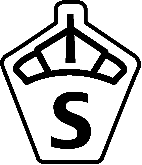       Unghästtest & Ridhästtest (inkl. Öppen klass)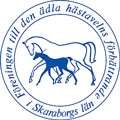           Ädla Hästen SkaraborgAllmänna bestämmelserFör allmänna bestämmelser se SWBs Bedömningsreglemente. Ägare/ryttare till anmälda hästar ansvarar för att ta del av SWBs Bedömningsreglemente där utförlig beskrivning av bedömningen finns. Reglemente mm, finns på www.swb.org.Särskilda bestämmelser Bedömningen äger rum på Grevagårdens Hästsportcenter Skövde den 26-27/5 2019. 
Bedömningsledare: Eva Henriksson, tel 070-3016701, mail evahe16@hotmail.com
Kontaktperson: Eva Henriksson, te: 070-3016701, mail: evahe16@hotmail.comDomare: Exteriör: Ulrica Jacobs, Gångarter/ridprov: Wanja Wallemyr, Hoppning: Magnus DyrendahlFör att delta i SWBs bedömningar krävs att hästens ägare är Plusmedlem eller Aktiv Medlem i SWB och en regional avelsförening. Personnummer SKALL anges vid anmälan. Medlemskap löser du på SWBs hemsida www.swb.org Anmälningsavgiften är 1300 kr. Föreningens egna medlemmar får 300 kr rabatt, vilket betalas tillbaka via Tdb.  Efteranmälningar tas emot i mån av plats mot förhöjd avgift, anmälningsavgift + 500 kr. Anmälan och betalning skall göras senast den17/5 2019. på Tdb https://tdb.ridsport.se.  Observera att bedömningen kan bli full och anmälan stängas före anmälningstidens utgång. 4-åringar och äldre hästar ska anmälas till antingen löshoppning eller uppsutten hoppning. Ryttare/visare anges i anmälan.Vid för många anmälningar gäller turordning efter anmälningsdag och att anmälningsavgiften är betald enligt proposition. De som inte får plats sätts upp på reservlista.Alla deltagande hästar skall vara grundvaccinerade med 2 vaccinationer mot hästinfluensa, dock inte senare än sju dagar före bedömning. Vaccinationsintyg skall visas upp vid anmodan.Uppstallning finns och bokas direkt till Grevagårdens Hästsportcenter, kontaktuppgifter www.grevagarden.seVid inställd bedömning pga. force majeure återbetalas halva anmälningsavgiften.Vid återbud pga. skada eller sjukdom verifierat med veterinär-/läkarintyg återbetalas halva anmälningsavgiften om återbud anmäls senast 190520. Avanmälan via mail evahe16@hotmail.com senast 190524.Banor: Exteriör ridhus, gångarter/ridprov ridhus, löshoppning ridhus, uppsutten hoppning inhägnad uteridbana. Hästen ska vara försedd med 2 nummerlappar vid visningen (tillhandahålls inte av arrangören).Information och resultat kommer att läggas ut på föreningens hemsida, www.adlahasten.swb.org 
Ägare till respektive häst skall se till att ryttare/visare får erforderlig information inför bedömningen.Rätt till ändringar förbehålls.För att kval ska gälla till Breeders Trophy skall deltagarbevis vara löst före start, se http://swedehorse.swb.org/Bedömningen arrangeras i enlighet med bestämmelser utfärdade i SWBs bedömningsreglemente 